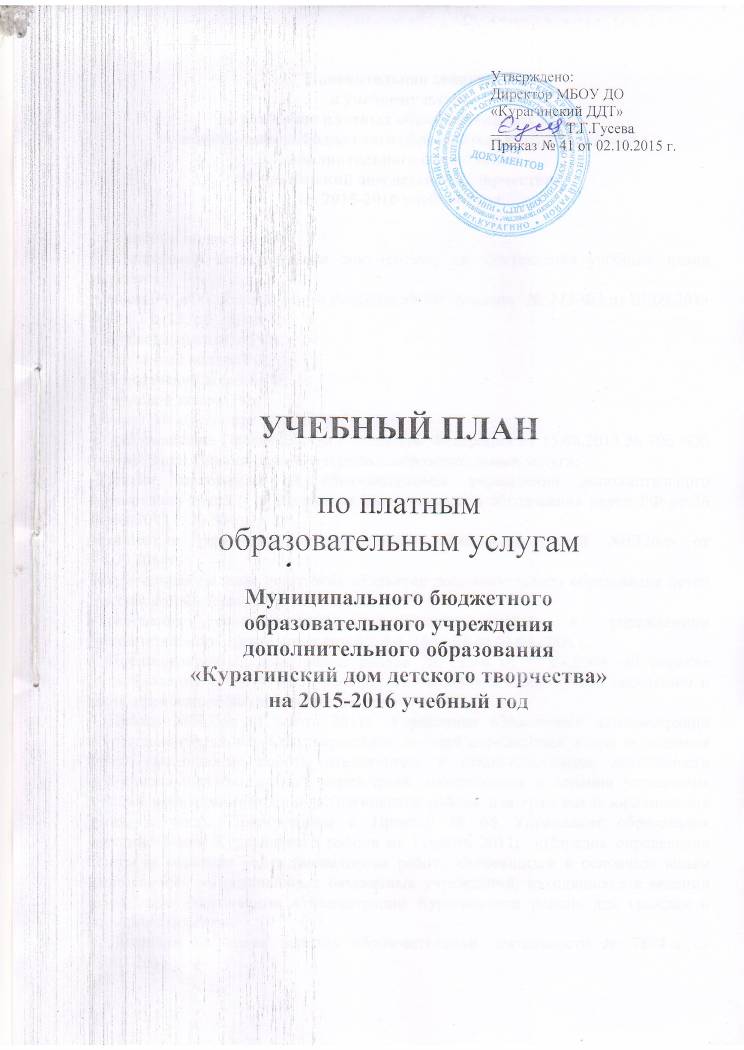 Пояснительная запискак учебному планупо оказанию платных образовательных услугмуниципального бюджетного образовательного учреждениядополнительного образования «Курагинский дом детского творчества»на 2015-2016 учебный год1.Основные положения.1.1.Основными нормативными документами для составления учебного плана являются: - Закон РФ «Об образовании в Российской Федерации»  № 273-ФЗ от 01.09.2013 г. (ст. 2 п. 22, ст. 28, ст. 75). - Бюджетный кодекс РФ; - Налоговый кодекс РФ;- Гражданский кодекс РФ;- Трудовой кодекс РФ;- Закон РФ «О защите прав потребителей»;- Постановление Правительства Российской Федерации от 15.08.2013 № 706 «Об утверждении Правил оказания платных образовательных услуг»; -Типовое положение об образовательном учреждении дополнительного образования детей (утв. Приказом Министерства и образования науки РФ от 26 июня 2012 г. № 504). -Концепция развития дополнительного образования детей №1726-р от 04.09.2014г.-Федеральная целевая программа «Развитие дополнительного образования детей Российской Федерации до 2020 г.»-Требования санитарно-эпидемиологических правил к учреждениям дополнительного образования детей 2.4.4. 1251-03 от 01.04.2003 г.- Постановление администрации района № 185-п от 07.08.2009 «О порядке использования средств, поступающих от оказания платных услуг населению и иной приносящей доход деятельности»;- Приказ №66 от 11 марта 2011г. Управления образования администрации Курагинского района «Об утверждении порядка определения платы за оказание услуг (выполнение работ), относящихся к основным видам деятельности муниципальных бюджетных учреждений, находящихся в ведении управления образования администрации Курагинского района для граждан и юридических лиц», а также Приложением к Приказу № 66 Управления образования администрации Курагинского района от 11марта 2011г. «Порядок определения платы за оказание услуг (выполнение работ), относящихся к основным видам деятельности муниципальных бюджетных учреждений, находящихся в ведении управления образования администрации Курагинского района для граждан и юридических лиц».- Лицензии на право ведения образовательной деятельности № 7874-л от 03.03.2015 г.-Устав МБОУ ДО «Курагинский ДДТ», утвержденный приказом Управления образованием администрации  Курагинского района  № 19 от 11.02. 2015 г. 1.2. Учебный план направлен на реализацию платных образовательных услуг по дополнительным общеобразовательным (общеразвивающим) программам двух направленностей.Художественная  направленность включает:- «Изобразительное искусство для дошкольников» по модифицированной дополнительной образовательной программе «Цветик-семицветик» - развитие творческих способностей детей средствами изучения различных видов изобразительного искусства.- «Дизайн одежды» для взрослых по модифицированной дополнительной образовательной программе «Дизайн одежды» - создание условий для раскрытия творческих способностей и развития эстетического вкуса через овладение основами самостоятельного проектирования и создания одежды, её художественного оформления.- «Ритмопластика для дошкольников» - создание условий, способствующих раскрытию и развитию природных задатков и творческого потенциала ребенка в процессе обучения.  Социально-педагогическая направленность включает в себя:- «Английский театр» по модифицированной дополнительной образовательной программе «Английский театр» - обучение ребенка основам иноязычной культуры через театральную деятельность, формирование положительной познавательной мотивации.- «Английский язык для детей» шести – семи лет по модифицированной дополнительной образовательной программе «Веселый английский» - развитие лингвистических способностей детей посредством активизации их творческой деятельности.1.3. МБОУ ДО «Курагинский дом детского творчества» (далее ДДТ) работает в режиме полной рабочей недели (понедельник-воскресенье). Платные образовательные услуги оказываются и в каникулярное время.1.4. Образовательный процесс организуется в течение календарного года (каждая программа по 36 часов), который начинается с 15 октября 2015 г. и с 1 февраля 2016 г. Учебный год  в ДДТ заканчивается: для программ по платным образовательным услугам, рассчитанных на 36 часов – 31 декабря 2015 г.; 30 апреля 2016г.1.5. Основной формой освоения образовательных программ является очная, групповая. Деятельность детей в ДДТ осуществляется в одновозрастных группах.1.6. Численный состав учебной группы - от 8 до 15 обучающихся. Формы и методы реализации программ определяется педагогом самостоятельно, исходя из образовательно-воспитательных задач, психолого-педагогической целесообразности, санитарно-гигиенических норм, материально-технических условий, что отражается в Пояснительной записке дополнительной общеобразовательной (общеразвивающей) программы.1.7. Длительность занятия для детей дошкольного возраста составляет 30 минут. Для обучающихся школьного возраста и взрослых составляет – 45 минут.1.8. Количество занятий в неделю – 2.1.9. Количество реализуемых платных дополнительных образовательных услуг-программ – 5.Для реализации платных образовательных услуг используется дифференцированное, индивидуально-ориентированное обучение с учетом интересов детей, с целью развития личности ребенка, его познавательных способностей, удовлетворения самых различных интересов в области культурно-национальных и региональных особенностей.2. Платные дополнительные общеобразовательные (общеразвивающие) программы реализуются на базе МБОУ ДО «Курагинский ДДТ» в кабинетах №1, №4, №5.2.1.Набор обучающихся в творческие объединения ДДТ проводится в соответствии с возрастом, на основании заявлений. 2.2. При составлении учебного плана учитывались тенденции дополнительного образования в крае и специфика образовательно-воспитательной деятельности дома детского творчества, основное предназначение которой заключатся в обеспечении современного качества дополнительного образования для формирования социально-мобильной личности, обеспечение необходимых условий для укрепления здоровья, профессионального самоопределения и творческого развития.Дополнительные общеобразовательные (общеразвивающие) программы, реализующиеся на базе МБОУ ДО «Курагинский ДДТ» в 2015-2016 учебном году по платным образовательным услугамУчебный план комплектования групппо платным образовательным услугамна 2015-2016 учебный годДополнительная общеобразовательная (общеразвивающая) программаНаправленностьФИО педагогаУчебнаянагрузка (ч./н.)Учебнаянагрузка (ч./м.)Учебнаянагрузка (ч./г.)«Изобразительное искусство для дошкольников»ХудожественнаяЭрбис С.В.3 ч.12 ч.36ч.«Ритмопластика для дошкольников»ХудожественнаяЕсина С.В.3 ч.12 ч.36ч.«Дизайн одежды» (для взрослых)ХудожественнаяМатеншина Т.И.3 ч.12 ч.36ч.«Английский язык для детей» (6-7 лет)Социально-педагогическаяХарламова Л.В.3 ч.12 ч.36ч.«Английский театр»Социально-педагогическаяХарламова Л.В.3 ч.12 ч.36ч.Наименование спецкурса и срок реализацииКоличествоКоличествоКол-во пед. часов в неделюКол-вопед. часовв месяцКол-вопед. часовв годНаименование спецкурса и срок реализациигруппучащихсяКол-во пед. часов в неделюКол-вопед. часовв месяцКол-вопед. часовв годхудожественная направленностьхудожественная направленностьхудожественная направленностьхудожественная направленностьхудожественная направленностьхудожественная направленность«Изобразительное искусство для дошкольников»11031236«Ритмопластика для дошкольников»11531236«Дизайн одежды» (для взрослых)11031236Итого:335936108социально-педагогическая направленностьсоциально-педагогическая направленностьсоциально-педагогическая направленностьсоциально-педагогическая направленностьсоциально-педагогическая направленностьсоциально-педагогическая направленность«Английский язык для детей» (6-7 лет)11031236«Английский театр»1531236Итого21562472Итого по направленностям5501560180